Муниципальное бюджетное учреждение дополнительного образования «Физкультурно-оздоровительный комплекс «Русь» г. СтавропольОТЧЕТО ПРОВЕДЕНИИ САМООБСЛЕДОВАНИЯ
МБУ ДО ФОК «Русь» по состоянию на 30.11.2021г.Структура отчета о самообследованииАналитическая часть.Структура образовательной организации.Анализ системы управления.Анализ образовательной деятельности и организации тренировочного процесса.Анализ содержания и качества подготовки обучающихся.Итоги участия учащихся в спортивно-массовых мероприятиях в 2021 году.Анализ годовой промежуточной аттестации.Анализ участия Учреждения в конкурсах.Анализ качества кадрового обеспечения.Показатели деятельности организации дополнительного образования, подлежащей самообследованию.Самообследование МБУ ДО ФОК «Русь» проводится в соответствии с требованиями Федерального закона от 29.12.2013 № 273-ФЗ «Об образовании в Российской Федерации, Приказа Министерства образования и науки РФ от 14.06.2013 № 462 « Об утверждении Порядка проведения смообследования образовательной организацией», приказа Министерства образования и науки РФ от 10.12.2013 № 1324 «Об утверждении показателей деятельности образовательной организации, подлежащей самообследованию».Целями проведения самообследования являются обеспечение доступности и открытости информации о деятельности учреждения.Аналитическая часть1.1. Структура образовательной организацииМуниципальное бюджетное учреждение дополнительного образования «Физкультурно-оздоровительный комплекс «Русь» г. Ставрополя создано 2014 году.Полное наименование Учреждения: Муниципальное бюджетное учреждение дополнительного образования «Физкультурно-оздоровительный комплекс «Русь» г. СтаврополяСокращенное наименование: МБУ ДО ФОК «Русь» г. СтаврополяОрганизационно-правовая форма: муниципальное учреждение.Тип учреждения: бюджетное.Тип образовательной организации: организация дополнительногообразования в области физической культуры и спорта.Юридический (фактический) адрес: 355042, Ставропольский край, город Ставрополь. ул. 50 лет ВЛКСМ 49АФактические адреса осуществления образовательной деятельности: 355042, Ставропольский край, город Ставрополь. ул. 50 лет ВЛКСМ 49А Учреждение является  некоммерческой организацией,  осуществляет свою деятельность в соответствии с настоящим Уставом.Деятельность Учреждения направлена на реализацию дополнительных образовательных программ спортивной подготовки т предоставление услуг спортивно-физкультурного, просветительского и оздоровительного характера, доступных для населения  города Ставрополя.Учреждение имеет самостоятельный баланс, лицевые счета, открытые вустановленном порядке для учёта операций по исполнению расходов бюджета в органах казначейства, а также для учёта средств, от приносящей доход деятельности; печать со своим наименованием, штампы, бланки и другие средства идентификации.Документы, на основании которых Учреждение осуществляет деятельность:Устав муниципального бюджетного учреждения дополнительного образования «Физкультурно-оздоровительного комплекса «Русь» города Ставрополя  утвержден распоряжением руководителя комитета по управлению муниципальным имуществом города Ставрополя от 26.08.2014 года № 449, приказом руководителя комитета физической культуры, спорта и молодежной политики  от 26.08.2014 года №111-ОДЛицензия на осуществление образовательной деятельности от 12.10.2016 г. № 5101 серия 26 Л 01 № 0001352 выдана Министерством образования и молодежной политики Ставропольского краяПеречень локальных нормативных актов, принятых в МБУ ДО ДЮСШ№1Коллективный договор.Положение о порядке и условиях предоставления педагогическим работникам МБУ ДО ФОК «Русь» длительного отпуска сроком до одного годаПоложение о курсовой переподготовки и повышения квалификации педагогических работников в МБУ ДО ФОК «Русь»Положение Об аттестации педагогических работников с целью подтверждения соответствия занимаемой должности в МБУ ДО ФОК «Русь»Положение Об аттестационной комиссии в МБУ ДО ФОК «Русь»Положение О присвоении первого юношеского спортивного разряда, второго юношеского спортивного разряда и третьего юношескогоПоложение о порядке приема. Перевода. отчисления детей, обучающихся в МБУ ДО ФОК «Русь»Положение о приеме и апелляционной комиссии в МБУ ДО ФОК «Русь»Положение об учебной документации тренера-преподавателя в МБУ ДО ФОК «Русь»Положение о проверки и ведении личных дел учащихся в МБУ ДО ФОК «Русь»Положение о дополнительные образовательные программы в МБУ ДО ФОК «Русь»Положение о тренерском совете в МБУ ДО ФОК «Русь»Положение о педагогическом совете в МБУ ДО ФОК «Русь»Правила внутреннего распорядка для обучающихся в МБУ ДО ФОК «Русь»Положение о расследовании и учете несчастных случаев с учащимися в МБУ ДО ФОК «Русь»Положение об организации работы по охране жизни и здоровья обучающихсяОсновы организации профилактической деятельности среди обучающихсяПоложение о персональных данных в МБУ ДО ФОК «Русь»Положение об архиве в МБУ ДО ФОК «Русь»Положение о сайте в МБУДО ФОК «Русь»Кодекс профессиональной этике и служебного поведенияПоложение о порядке привлечения, расходования и учета добровольных пожертвований физических и юридических лицАнализ системы управленияУправление Учреждением в соответствии с законодательством Российской Федерации и Уставом осуществляется директором на принципе единоначалия.Директор Учреждения назначается на должность Учредителем путем заключения с ним срочного трудового договора и издания соответствующего приказа (распоряжения) о назначении на должность.Директор осуществляет руководство текущей деятельностью Учреждения и подотчетен Учредителю.Права, обязанности, ответственность директора определены Уставом Учреждения.В Учреждении работают коллегиальные органы управления, к которым относятся: Педагогический совет, Тренерский совет.Администрация УчрежденияАнализ образовательной деятельности и организации учебного процессаВ учреждении реализуются:-дополнительная общеразвивающая программа по бадминтону;дополнительная общеразвивающая программа по каратэ;дополнительная общеразвивающая программа по эстетической гимнастике;дополнительная общеразвивающая программа по рукопашному бою;дополнительная общеразвивающая программа по армейскому рукопашному бою;дополнительная общеразвивающая программа по греко-римской борьбе;Зачисление производится приказом директора учреждения ежегодно в сентябре по рассмотрению приемной комиссией итогов сдачи приемных нормативов в соответствии с положением о приеме на обучение по дополнительным общеразвивающим программам в области физической культуры и спорта.Количество учащихся в учреждении по отделениям и этапам подготовкиОрганизация образовательного процесса регламентируется учебным планом, расписанием учебно-тренировочных занятий, годовым календарным планом спортивно-массовых мероприятий.Учебный год в Учреждении начинается с 1 января. Учебно-тренировочные занятия отделений по видам спорта проводятся по учебным программам и учебным планам, рассчитанным на 46 недель тренировочных занятий непосредственно в условиях Учреждения и в условиях спортивно-оздоровительного лагеря и (или) по индивидуальным планам на период активного отдыха.Основными формами учебно-тренировочного процесса являются:-групповые учебно-тренировочные и теоретические занятия;-участие в соревнованиях,Продолжительность обучения на этапах многолетней подготовки, максимальный объем учебно-тренировочной работы, наполняемость групп1.4. Анализ содержания и качества подготовки учащихся1.4.1. Итоги участия в спортивных и массовых мероприятиях в 2019-2020 году1.4.2. Анализ годовой промежуточной аттестацииПеревод обучающихся по годам обучения на всех этапах базового уровня сложности осуществляется при условии положительной динамики прироста спортивных показателей и способностей к освоению программы соответствующего этапа подготовки.С целью контроля над освоением программ и корректировки планирования тренировочной и соревновательной деятельности на этапах подготовки проведен прием контрольных нормативов по итогам I полугодия. Годовая промежуточная аттестация  учащихся проведена также в форме приема контрольно-переводных нормативов по окончанию учебного года.По решению тренерских советов отделений на последующий этап подготовки переведены      95% учащихся, на основании выполнения ими требований по общефизической и специальной подготовке, освоения разделов общеразвивающих программ по видам спорта.1.6. Анализ качества кадрового обеспеченияКадровый состав педагогов:Образование:2.Показатели деятельности организации дополнительного образования, подлежащей самообследованию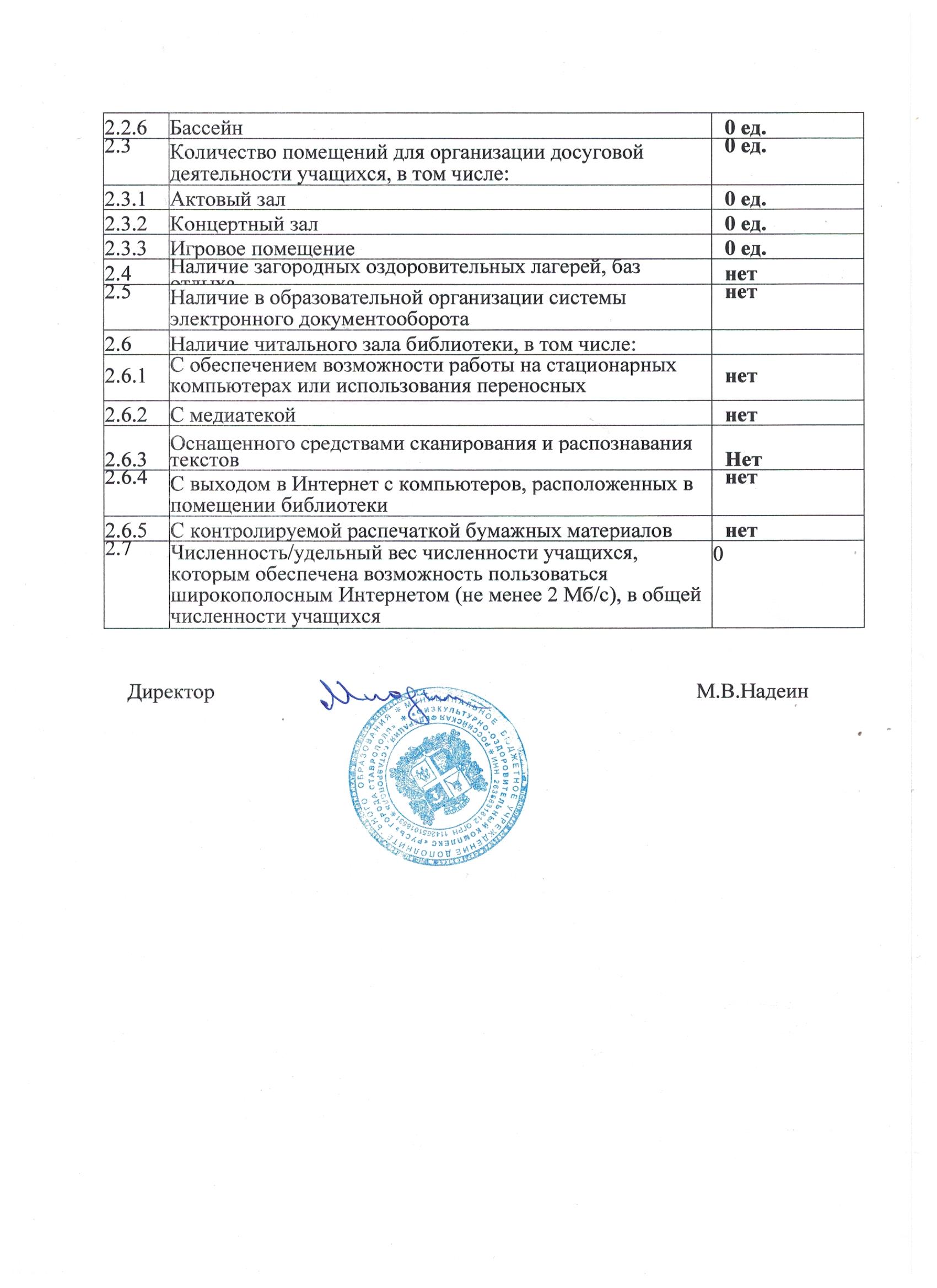 Директор                                                                                          М.В.НадеинДолжностьФ.И.О.ДатарожденияДиректорНадеин Михаил Викторович03.04.1970Зам. директора  по УВРРябко Олег Георгиевич10.12.1970Старший-инструктор методистТаволжанская Татьяна Владимировна15.04.1984Инструктор методистНадеина Ирина Викторовна18.01.1975ЭкономистСафошкина Виктория Сергеевна17.08.1988Вид спортаЭтапы подготовкиЭтапы подготовкиЭтапы подготовкиЭтапы подготовкиВид спортаБУСБУСБУСИТОГО1-3 год4-5 год6 годИТОГО Бадминтон12352-175Рукопашный бой110-11                121Армейский рукопашный бой36--36Каратэ99--99Греко-римская борьба35--35Эстетическая гимнастика118--118ИТОГО:5215211584ЭтапыподготовкиПериод обучения (лет)Минимальная наполняемость групп (чел.)Максимальный количественный состав группы (чел.)Максимальный объем учебно-тренировочной нагрузки (учебных часов в неделю)Этап освоения базового уровня сложностиБУ-11520До 6Этап освоения базового уровня сложностиБУ-212196Этап освоения базового уровня сложностиБУ-312186Этап освоения базового уровня сложностиБУ-412178Этап освоения базового уровня сложностиБУ-510168Этап освоения базового уровня сложностиБУ-6101510Ранг соревнованийКол-восоревнований1 мест(кол-вочел)2 мест(кол-вочел)3 мест (кол-во чел)Общеекол-воучастниковВсероссийские43912Краевые630182068Городские4710825Всего пед. работниковТренер-преподаватель1110категорияспециалистов/аттестацияВысшаяПерваяСоответств.     Без категориитренеры-преподаватели----КатегорияспециалистовВысшее образованиеВысшее образованиеНезаконченноевысшеепрофессиональноеСреднеепрофессиональноеобразованиеКатегорияспециалистоввысшеевысшеепроф-еНезаконченноевысшеепрофессиональноеСреднеепрофессиональноеобразованиеТренеры-преподаватели64№ п/пПоказателиЕд. изм.1231Образовательная деятельность1.1Общая численность учащихся:584 чел.1.2Численность учащихся, обучающихся по образовательным программам по договорам об оказании платных образовательных услуг0 чел./ 0%1.3Численность/удельный вес численности учащихся, занимающихся в 2 и более объединениях (кружках, секциях, клубах), в общей численности учащихся0 чел./ 0%1.4Численность/удельный вес численности учащихся с применением дистанционных образовательных технологий, электронного обучения в общей численности учащихся0 чел./ 0%1.5Численность/удельный вес численности учащихся по образовательным программам для детей с выдающимися способностями в общей численности учащихся0 чел./0%1.6Численность/удельный вес численности учащихся по образовательным программам, направленным на работу с детьми с особыми потребностями в образовании, в общей численности учащихся, в том числе:0 чел./ 0%1.6.1Учащиеся с ограниченными возможностями здоровья0 чел./ 0%1.6.2Дети-сироты, дети, оставшиеся без попечения родителей0 чел./ 0%1.6.3Дети-мигранты0 чел./ 0%1.6.4Дети, попавшие в трудную жизненную ситуацию0 чел./ 0 %1.7Численность/удельный вес численности учащихся, занимающихся учебно-исследовательской, проектной деятельностью, в общей численности учащихся0 чел./ 0%1.8Численность/удельный вес численности учащихся, принявших участие в массовых мероприятиях (конкурсы, соревнования, фестивали, конференции), в общей численности учащихся, в том числе:1.8.1На муниципальном уровне135 чел./ 23.1 %1.8.2На региональном уровне 125 чел./ 21,5 %1.8.3На межрегиональном уровне3 чел./  0,5%1.8.4На федеральном уровне0 чел./ 0 %1.8.5На международном уровне0 чел./ 0 %1.9Численность/удельный вес численности учащихся победителей и призеров массовых мероприятий (конкурсы, соревнования, фестивали, конференции) в общей численности учащихся, в том числе:1.9.1На муниципальном уровне135чел./ 23,2 %1.9.2На региональном уровне125 чел./ 21,5 %1.9.3На межрегиональном уровне2 чел./  0,4  %1.9.4На федеральном уровне0 чел./ 0 %1.9.5На международном уровне0 чел./ 0 %1.10Численность/удельный вес численности учащихся, участвующих в образовательных и социальных проектах, в общей численности учащихся, в том числе:0 чел./ 0%1.10.1Муниципального уровня0 чел./ 0%1.10.2Регионального уровня0 чел./ 0%1.10.3Межрегионального уровня0 чел./ 0%1.10.4Федерального уровня0 чел./ 0%1.10.5Международного уровня0 чел./ 0%1.11Количество массовых мероприятий, проведенных образовательной организацией, в том числе:1.11.1На муниципальном уровне01.11.2На региональном уровне01.11.3На межрегиональном уровне01.11.4На федеральном уровне01.11.5На международном уровне01.12Общая численность педагогических работников14 чел.1.13Численность/удельный вес численности педагогических работников, имеющих высшее образование, в общей численности педагогических работников10 чел./ 76,9 %1.14Численность/удельный вес численности педагогических работников, имеющих высшее образование педагогической направленности (профиля), в общей численности педагогических работников7чел./ 53,8 %1.15Численность/удельный вес численности педагогических работников, имеющих среднее профессиональное образование, в общей численности педагогических работников0 чел./ 0 %1.16Численность/удельный вес численности педагогических работников, имеющих среднее профессиональное образование педагогической направленности (профиля), в общей численности5 чел./ 38,5 %педагогических работников1.17Численность/удельный вес численности педагогических работников, которым по результатам аттестации присвоена квалификационная категория, в общей численности педагогических работников, в том числе:0 чел./ 0 %1.17.1Высшая0 чел./ 0%1.17.2Первая0 чел./0 %1.18Численность/удельный вес численности педагогических работников в общей численности педагогических работников, педагогический стаж работы которых составляет:1.18.1До 5 лет13чел./ 92,4  %1.18.2Свыше 30 лет1 чел./ 7,7 %1.19Численность/удельный вес численности педагогических работников в общей численности педагогических работников в возрасте до 30 лет2 чел./ 14,3 %1.20Численность/удельный вес численности педагогических работников в общей численности педагогических работников в возрасте от 55 лет0 чел./ 0%1.21Численность/удельный вес численности педагогических и административно-хозяйственных работников, прошедших за последние 5 лет повышение квалификации/профессиональную переподготовку по профилю педагогической деятельности или, иной осуществляемой в образовательной организации деятельности, в общей численности педагогических и административно-хозяйственных работников0 чел./ 0%1.22Численность/удельный вес численности специалистов, обеспечивающих методическую деятельность образовательной организации, в общей численности сотрудников образовательной организации0 чел./ 0 %1.23Количество публикаций, подготовленных педагогическими работниками образовательной организации:-1.23.1За 3 года-1.23.2За отчетный период-1.24Наличие в организации дополнительного образования системы психолого-педагогической поддержки одаренных детей, иных групп детей, требующих повышенного педагогического вниманиянет2Инфраструктура2.1Количество компьютеров в расчете на одного учащегосянет2.2Количество помещений для осуществления образовательной деятельности, в том числе:2.2.1Учебный класс0 ед.2.2.2Лаборатория0 ед.2.2.3Мастерская0 ед.2.2.4Танцевальный класс0 ед.2.2.5Спортивный зал5 ед.